ESCUELA SUPERIOR POLITÉCNICA DEL LITORAL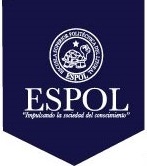 FACULTAD DE CIENCIAS NATURALES Y MATEMÁTICASDEPARTAMENTO DE  AUDITORÍACASO ENRON¿Cómo se manejó el criterio de independencia del auditor y su posible impacto en la caída de la empresa, que otros valores a nivel de directivos y auditores se comprometieron?¿Cómo deben contabilizarse las opciones para compra de acciones otorgadas como remuneración a funcionarios o empleados de la misma compañía?¿Es conveniente que los planes de ahorro se inviertan en acciones de la misma compañía?¿Cuál fue el tratamiento de las Entidades instrumentales creadas para propósitos especiales?Si usted hubiese establecido la siguiente estrategia especulativa con las opciones sobre ENRON:Adquirió una opción de compra con un precio de ejercicio de $5.500 y una prima de $ 300.Adquirió una opción de venta con un precio de ejercicio de $ 4.500 y una prima de $ 50.Considerando que el precio de las acciones de ENRON llegó a cotizarse en $ 5.000. Determine el resultado de la estrategia en la fecha de vencimiento cuando:El precio de las acciones de la empresa se mantiene idéntico a su cotización.El precio de las acciones disminuye a $3.500El precio de las acciones aumenta a $6.000ESTUDIO DE CASOLa compañía BANANITOS S.A. es una sociedad anónima, sujeta al control y vigilancia de la Superintendencia de Compañías, que en ejercicio de su actividad económica principal que es la “ACTIVIDADES DE CULTIVO DE FRUTAS TROPICALES.”, durante el ejercicio fiscal 201X obtuvo ingresos gravados por Impuesto a la Renta y por lo tanto se constituyó en sujeto pasivo de este tributo para dicho periodo, de acuerdo a la normativa antes señalada. Resulta importante para la Administración Tributaria determinar las actividades y operaciones del sujeto pasivo BANANITOS S. A. en lo que concierne a las exportaciones de banano para el periodo fiscal 201X, en particular la definición de mercado relevante o mercado de referencia. En este sentido, se verificó los precios que fueron reportados para el periodo fiscal 201X por el propio sujeto pasivo BANANITOS S. A. en la venta de banano a sus consignatarios en el exterior, y cuyos valores promedios declarados a los diferentes destinos se presentan a continuación: Fuente: Sopisco. 1 €: $ 1.10Precios FOB mensuales en dólares del banano declarados para la variedad Cavendish tipo 22XUFuente: BCEEn virtud de lo expuesto, se solicita realizar el Ajuste por Precios de Transferencia, utilizando el Método del Precio Comparable No Controlado, con el fin de contestar lo siguiente:Analice los fundamentos de hecho y de derecho sobre el caso planteado.Análisis de Precio FOB de la caja de banano reportado por el contribuyente y de sus exportaciones reportadas.Precio FOB estimado de la caja de banano determinado por la Administración Tributaria bajo el escenario mínimo (escenario pesimista)Ajuste por precio de transferencia determinado por la Administración Tributaria bajo el mismo escenario.Si se consideran los siguientes precios a valores de mercado, cuál sería el ajuste por precios de transferencia:Documentos de embarque del Flete marítimo a Estados Unidos para la costa este de: $ 2.000 y para la costa oeste de $ 2.800 por contenedor de 20 pies en ambos casos, que transporta 960 cajas de banano. En el caso de Europa, el flete marítimo es de aproximadamente $ 2.500Seguro, calculado como un porcentaje equivalente al 0,1% del valor CIF.Tránsito por el canal de Panamá, considerando el costo del peaje para la carga refrigerada por un valor de $ 0.25 por caja.Otros gastos adicionales relacionados a la logística, comercialización y puertos de $ 2.50 por caja. CÓDIGO ORGÁNICO INTEGRAL PENAL COIPDe acuerdo al COIP defina los siguientes conceptos:Lavado de activosTestaferrismoEnriquecimiento privado no justificadoEstafaDefraudación tributariaAño:2016Período: Segundo TérminoMateria: Auditoría y Contabilidad ForenseProfesor:Evaluación: SegundaFecha: 1 Febrero  de   2016DestinoCajas Cavendish (millones)FOT (Sopisco)Flete promedio por cajaSeguro promedio por cajaCanal de PanamáOtros gastosCosta Este5.80Min: $14.04$ 1.37$ 0.004$ 0.18$ 2.70Estados Unidos5.80Max:$16.31$ 1.37$ 0.004$ 0.18$ 2.70Costa Oeste3.30Min: $13.45$ 1.32$ 0.004$ 0.18$ 2.70Estados Unidos3.30Max:$15.82$ 1.32$ 0.004$ 0.18$ 2.70DESTINOCajas Cavendish (millones)FOT (Sopisco)En eurosDescarga promedio por cajaEn eurosCarga promedio por caja en eurosCostos Puerto Amberes por caja en eurosArancel promedio por caja en eurosPrecio CIF(en dólares)Flete promedio por caja(en dólares)Seguro promedio por cajaCanal de PanamáBélgica8.60Min: €13.40€ 0.70€ 0.10€ 0.50€ 3.20$ 6.94$ 0.004$ 0.18Bélgica8.60Max: € 13.45€ 0.70€ 0.10€ 0.50€ 3.20$ 6.94$ 0.004$ 0.18España0.06Min: €13.40€ 0.70€ 0.10€ 3.20$ 6.94$ 0.004$ 0.18España0.06Max: €13.45€ 0.70€ 0.10€ 3.20$ 6.94$ 0.004$ 0.18Italia7.70Min: €11.25€ 0.70€ 0.10€ 3.20$ 6.94$ 0.004$ 0.18Italia7.70Max: €12.03€ 0.70€ 0.10€ 3.20$ 6.94$ 0.004$ 0.18Alemania2.00Min: €11.25€ 0.70€ 0.10€ 3.20$ 6.94$ 0.004$ 0.18Alemania2.00Max: €12.04€ 0.70€ 0.10€ 3.20$ 6.94$ 0.004$ 0.18Rusia0.01Min: $12.91$ 6.54$ 0.039$ 0.18Rusia0.01Max: $13.10$ 6.54$ 0.039$ 0.18MesesEstados UnidosAlemaniaBélgicaEspañaItaliaJapónRusiaEnero5.385.415.505.815.305.47Febrero5.305.305.305.305.305.30Marzo6.676.035.956.376.546.54Abril6.236.186.186.256.156.266.02Mayo6.286.326.306.256.326.306.27Junio6.256.266.256.266.256.26Julio6.346.286.326.356.356.35Agosto6.316.316.316.306.316.31Septiembre6.326.316.316.316.316.31Octubre6.366.366.366.356.366.36Noviembre6.356.356.356.346.356.35Diciembre6.326.326.326.326.326.33